		Warszawa, 12 października 2023 r.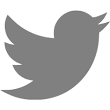 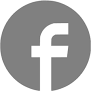 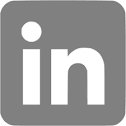 #Budimex #TerminalIntermodalny #Świnoujście Budimex zakończył rozbudowę terminalu promowego 
w ŚwinoujściuBudimex wspólnie z inwestorem – Zarządem Morskich Portów Szczecin 
i Świnoujście – otworzył terminal w Świnoujściu. W ramach umowy 
na 185,2 mln zł generalny wykonawca przebudował stanowiska promowe oraz rampy przeładunkowe. Zmodernizowano także istniejącą infrastrukturę drogową i kolejową oraz zaplecze techniczne na nabrzeżu. Prace rozpoczęły się 19 września 2019 roku i trwały 47 miesięcy. Dzięki rozbudowie terminalu będzie mógł on obsługiwać transport intermodalny, w tym promy oraz statki pasażerskie o długości do 270 metrów. Inwestycja jest ważnym elementem autostrady morskiej Świnoujście-Trelleborg o nazwie CEF (Łącząc Europę). Projekt zakłada lepszą integrację zespołu portowego Szczecin-Świnoujście w morsko-lądowym korytarzu transportowym Północ-Południe i przyczyni się do rozwoju gospodarczego kraju oraz regionu zachodniopomorskiego. Przebudowę terminalu zlecił Zarząd Morskich Portów Szczecin i Świnoujście oraz partnerzy szwedzcy z Portu Promowego w Trelleborgu.‎– Z nieukrywaną dumą przekazujemy do użytku, kolejną w ostatnim czasie, ważną dla mieszkańców województwa ‎zachodniopomorskiego inwestycję. Jesteśmy bardzo aktywni w regionie realizując kluczowe inwestycje z różnych obszarów budownictwa. We wrześniu br. podpisaliśmy umowę na ‎budowę terminalu instalacyjnego dla morskich farm wiatrowych. Będzie to jedna z najnowocześniejszych w Europie ‎instalacji tego typu i tak, jak pozostałe, przyczyni się do rozwoju gospodarczego regionu. Zachodniopomorskie wieloaspektowo skorzysta na naszej obecności – powiedział Sylwester ‎Góra, Dyrektor Kontraktu w Budimex S.A.   ‎Do Świnoujścia zawija 77 promów tygodniowo, tym samym ulokowany tutaj terminal portowy jest zdecydowanie największym obiektem tego typu w Polsce, przed Gdynią i Gdańskiem, który w samym 2022 roku obsłużył 1,1 mln osób, 515 688 szt. samochodów ciężarowych i naczep oraz 270 969 szt. samochodów osobowych.W ramach kontraktu Budimex dokonał przebudowy istniejącej rampy przeładunkowej do nowych parametrów technicznych i uzyskania ‎‎35 m szerokości i 180 T nośności, a także przedłużył stanowisko nr 5 o stanowisko nr 6, w celu utworzenia jednej linii cumowniczej o ‎długości 294 m wraz z wykonaniem umocnienia dna‎. Dodatkowo zmodernizowano stanowisko nr 5 w celu uzyskania głębokości technicznej Ht = 12,0 m i ‎dopuszczalnej Hdop = 13,0 m‎. Na nabrzeżu oraz zapleczu przebudowano, a w razie braku wykonano niezbędną infrastrukturę techniczną. Budimex zajął się również torowiskiem - przebudowując lub budując nowe tory kolejowe na zapleczu stanowisk promowych 4 i 5, oraz infrastrukturą drogową - budując całkowicie nową estakadę nad stacją kolejową Świnoujście, łączącą zaplecze z terenem terminalu. Zbudowano również nowe place manewrowo - postojowe z miejscami postojowymi dla naczep o powierzchni około 6 ha.To nie wszystkie inwestycje Budimeksu w woj. zachodniopomorskim‎ oddane w III kwartale tego roku. Z końcem sierpnia, na 7 miesięcy przed terminem, oddano kluczową dla ‎mieszkańców Szczecina obwodnicę Przecławia i Warzymic‎, również w stolicy oddano niedawno nowy budynek Teatru Polskiego, a w ciągu najbliższego roku zakończą się prace budowalne przy jednej z największych inwestycji infrastrukturalnych w tym regionie – moście nad rzeką Regalica.BUDIMEX SA jest spółką z ponad pięćdziesięcioletnią tradycją, która ma znaczący udział w rozwoju gospodarczym Polski. Naszą pracą podnosimy jakość życia milionów Polaków. W okresie 50 lat istnienia firmy zrealizowaliśmy tysiące nowoczesnych inwestycji infrastrukturalnych, kubaturowych i przemysłowych. Kultura innowacyjności, doskonalenie i kierowanie się zasadami zrównoważonego rozwoju pozwoliły nam zdobyć pozycję lidera polskiego rynku budowlanego. Jesteśmy obecni nie tylko na rynku polskim, ale też zagranicznym. Stopniowo zwiększamy swoje zaangażowanie w sektorze facility management (obsługa nieruchomości i obiektów infrastruktury) oraz gospodarki odpadami. Od 1995 roku nasza spółka notowana jest na warszawskiej GPW, a od roku 2011 wchodzi w skład indeksu najbardziej odpowiedzialnych spółek giełdowych. Jej inwestorem strategicznym jest hiszpańska firma o globalnym zasięgu – Ferrovial. W skład grupy wchodzą: Mostostal Kraków oraz FBSerwis.Jesteśmy jednym z sygnatariuszy Porozumienia dla Bezpieczeństwa w Budownictwie – inicjatywy utworzonej w 2010 r., zrzeszającej największych generalnych wykonawców w Polsce w celu podniesienia poziomu bezpieczeństwa pracy w branży budowlanej.Więcej informacji jest dostępnych na www.budimex.plKontakt: Michał Wrzosek Rzecznik Prasowytel. (22) 62 36 164, 512 478 522, michal.wrzosek@budimex.plwww.media.budimex.pl